Publicación en medios socialesVersión completa¡Sea parte de la encuesta Global del Orgullo!¿Es usted un(a) adulto que se autorreconoce como lesbiana, gay, bisexual, transgénero, transexual, travesti, intersexual, queer o de identidades de género y orientaciones sexuales diversas (LGBTIQ+) y tener una edad de 18 años o más?GlobalPrideStudy.orgColaboración de más de 40 socios en todo el mundo.Al completar un formulario de participación, usted será elegible para un sorteo que otorga una caja de regalo* a 10 personas seleccionadas al azar. Tenga en cuenta que su participación en el proyecto es completamente voluntaria.¡Ayúdenos a correr la voz!GlobalPride@uw.edu Jomoncayo@uan.eduVersión corta¡Sea parte del Estudio Global del Orgullo - un proyecto innovador sobre la salud y las necesidades de servicios de las y los adultos edad de 18 años o más LGBTIQ+!Complete un cuestionario confidencial e ingrese a un sorteo para una caja de regalo con los favoritos del noroeste del Pacífico.GlobalPrideStudy.orgGlobalPride@uw.edu

Use for Instagram:                                  Use for Facebook and Twitter: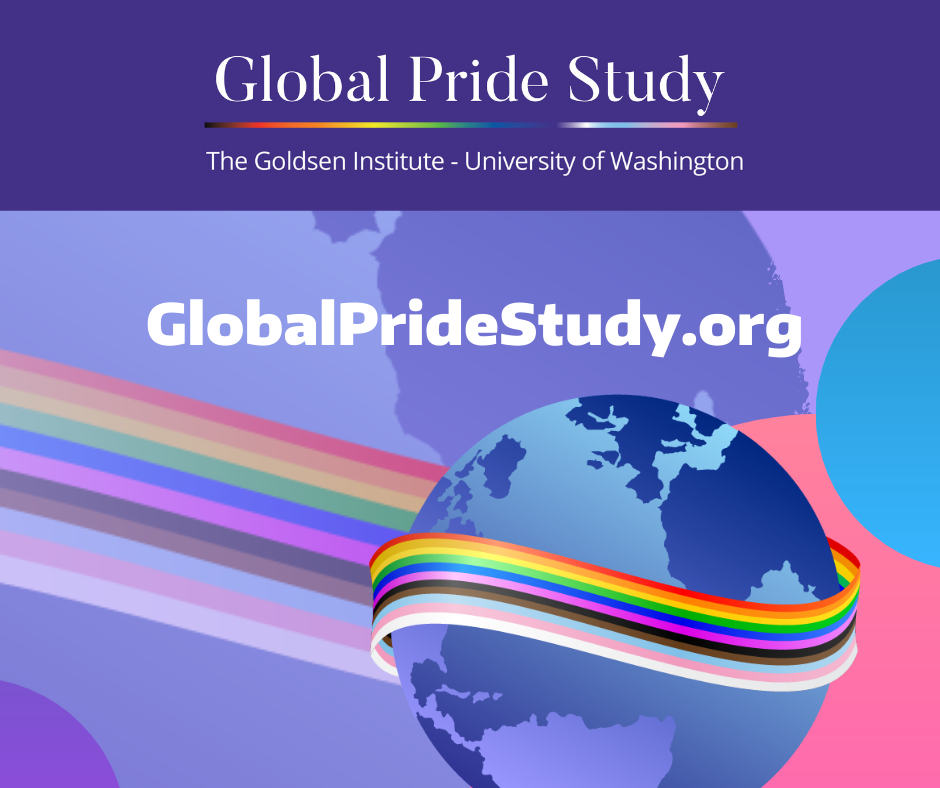 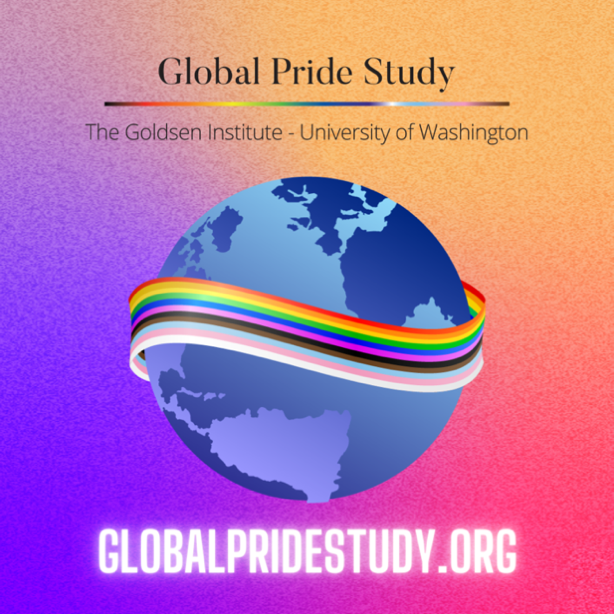 